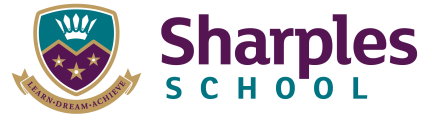 We will endeavour to be a learning community with a culture that promotes excellence, equality and high expectations for pupils, staff, parents and governors.’Job Title:		Director of Science (TLR1C)Responsible to:	SLT Line ManagerOverall purpose:	To lead the development of Science policies, plans, targets and practices within the context of the school’s aims and policies, in order to ensure high levels of learning and optimal results for all students.Responsible for:	Strategic and operational leadership of the Science departmentMain dutiesTo be accountable for Science provision across the school;To be the Raising Standards Lead (RSL) for Y11 Science and have strategic oversight of Years 7-10;To liaise with the Deputy Headteacher (Curriculum and Standards);To lead the development of the science curriculum;To monitor the quality of teaching and written feedback across the department;To analyse data and use findings to inform “next steps” and strengthen practice;To present data at Raising Attainment Plan (RAP) meetings;To track pupil progress across KS3 and KS4;To monitor assessment, recording and reporting procedures to ensure best practice;To lead on the implementation of effective intervention strategies in order to close learning gaps;To monitor provision for key groups, eg, disadvantaged; SEND and most able;To act as line management for the Assistant Director of Science and the KS3 Co-ordinationTo lead the provision of departmental CPD and the sharing of best practice;To produce the departmental Improvement Plan;To contribute to the annual appraisal cycle; To contribute to the department’s primary liaison work;To contribute to collaborative working beyond Sharples.Key AccountabilitiesSupport and development of the subjectTo lead on the implementation of policies and practices for the subject which reflect the school’s commitment to high achievement, effective teaching and learning;To use data effectively to identify pupils who are underachieving in the subject and, where necessary, create and implement effective plans of actions to support those pupils;To monitor the progress made in achieving subject plans and targets, evaluate the effects on teaching and learning, and use this analysis to inform improvement plans;To lead the implementation of identified initiatives and their monitoring and evaluation;To work with relevant staff to support short, medium and long term plans for the development and resourcing of the subject;Teaching and LearningTo secure and sustain effective teaching of the subject for self and others, evaluate the quality of teaching and standards of pupils’ achievements and set targets for improvement;To monitor curriculum coverage, continuity and progression in the subject for all pupils, including those who are disadvantaged or who have special educational needs;To oversee the implementation of developments and changes required to fulfil curriculum requirements across Key Stage 3 and 4;To work with staff to ensure effective development of core skills through the subject;To ensure that effective practices for assessing, recording and reporting pupil achievement are maintained and that this information is used to set robust targets and secure further improvements;To use data relating to pupils’ achievement to secure at least good progress from Y7 to Y11;To ensure effective development of pupils’ individual and collaborative study skills necessary for them to become increasingly independent in their work and to complete tasks independently when out of school;To work with parents to involve them in their child’s learning within the subject, as well as providing information about curriculum, attainment, progress and targets.Leading and supporting staffTo provide to all those with involvement in the delivery of the subject with the information and guidance necessary to sustain motivation and secure improvement in provision;To help staff to achieve constructive working relationships with pupils;To establish clear expectations and constructive working relationships among staff involved with the subject, including through team working and mutual support; developing responsibilities and delegating tasks, as appropriate; evaluating practice and developing an acceptance of accountabilityToo ensure that appropriate schemes of work and resources are in place across KS3/KS4 and that they are used consistently by all teachers; To manage Science examinations and liaise with the school’s Examinations Manager to ensure highly efficient procedures and protocols are embedded;To liaise with colleagues, both within and beyond school, in order to share best practice; To engage proactively with support networks and excellence clusters, eg, Bolton Learning Partnership (BLP).Efficient and effective deployment of staff and resourcesTo manage accommodation, staff, money and equipment effectively within the constraints of the curriculum area budget allocation;To work with the Deputy Headteacher (Curriculum and Standards) to ensure the curriculum area’s teaching commitments are effectively and efficiently timetabled and roomed.Other DutiesTo undertake an appropriate programme of teaching in accordance with the duties of a standard scale teacher;To be a Form Tutor;To play a full part in the life of the school community, to support its distinctive mission and ethos, taking into account the richness of diversity of the school’s communities and to encourage staff and students to follow this example; To support the school in its legal requirements for worship;To actively promote the school’s corporate policiesTo comply with the school’s Health and Safety Policy and to undertake risk assessments, as appropriate, eg school visits;To undertake any other duty as specified by the STPCD not mentioned in the above; To be available for work for 195 days in any year, of which190 shall be to teach and 5 days for training;To be available to perform the above duties for 1,265 hours in any yearTo work, in addition, such hours as may be needed to discharge the professional duties of a teacher including, in particular, marking of work, the writing of student reports, the preparation of lessons and teaching materials.PERSON SPECIFICATIONREVIEW ARRANGEMENTSThe details contained in this Job Description reflect the content of the job at the date it was prepared.  It should be remembered, however, that it is inevitable that over time, the nature of individual jobs will change, existing duties may no longer be required and other duties may be gained without changing the general nature of the duties or the level of responsibility entailed.  Consequently Sharples School will expect to revise the Job Description from time to time and will consult with the post holder at the appropriate time.Prepared/revised by:	 Ms A Webster, Headteacher,  April 2021Agreed by Postholder: 	Signature: 	____________________		Date: 	________MINIMUM ESSENTIAL REQUIREMENTSHOW ASSESSEDKnowledgeKnowledgeCurrent curriculum, teaching, learning and assessment issuesApplication FormInterviewReferencesStrategies for raising achievement and achieving excellenceApplication FormInterviewReferencesPrinciples of effective teaching and assessment for learningApplication FormInterviewReferencesSelf-evaluation strategiesApplication FormInterviewReferencesThe use of a range of evidence, including performance data, to support, monitor, evaluate and improve aspects of school life, including challenging poor performanceApplication FormInterviewReferences Qualifications and Training Qualifications and TrainingRelevant teaching qualificationApplication FormDegreeApplication FormProven success as “classroom” practitioner.  To be a committed, enthusiastic, active personApplication FormKnowledge of current national strategies, priorities and accountability measuresApplication FormRecent participation in a range of CPDApplication Form Experience of Successful Teaching, Leadership and Management Experience of Successful Teaching, Leadership and ManagementSuccess as a member of a teamApplication FormInterviewReferencesExperience of successful teaching in more than one key stageApplication FormInterviewReferencesTo be ICT literateApplication FormInterviewReferencesExperience of leading staff initiatives/projects to improve pupil outcomesApplication FormInterviewReferencesMinimum 2 years’ teaching experienceApplication FormInterviewReferencesProven track record of excellent pupil progress and achievement at examination levelApplication FormInterviewReferences Personal Attributes Personal AttributesCollect and use a rich set of data to understand the strengths and weaknesses of the facultyApplication FormInterviewReferencesInspire, challenge, motivate and empower others to carry the vision forwardApplication FormInterviewReferencesModel the values and vision of the schoolApplication FormInterviewReferencesDemonstrate the personal enthusiasm for, and commitment to, the learning processApplication FormInterviewReferencesBe an outstanding practitionerApplication FormInterviewReferencesAcknowledge excellence and challenge poor performanceApplication FormInterviewReferencesFoster an open, fair, equitable culture and manage conflictApplication FormInterviewReferencesDevelop, empower and sustain individuals and teamsApplication FormInterviewReferencesInspire, challenge, influence and motivate others to attain high goalsApplication FormInterviewReferencesA positive attitude to broad aspects of school life and contributions to new initiatives and developmentsApplication FormInterviewReferencesHigh standards and expectations for all students, developing self-esteem and positive attitude in pupilsApplication FormInterviewReferencesGive and receive effective feedback and act to improve personal performanceApplication FormInterviewReferencesAccept support from others, including colleagues, governors and other agenciesApplication FormInterviewReferencesAmbitious, dedicated and keen to undertake relevant continued professional developmentApplication FormInterviewReferencesBe aware of current developments and willing to initiate innovative practice in the subject areaApplication FormInterviewReferencesSense of humourApplication FormInterviewReferencesDESIRABLE REQUIREMENTSKnowledgeKnowledgeStrategic planning progressApplication FormInterviewReferencesStrategies for ensuring inclusion, diversity and accessApplication FormInterviewReferencesWork of other agencies and opportunities for collaborationApplication FormInterviewReferencesStrategies which encourage parents and carers to support their children’Application FormInterviewReferencesQualifications and TrainingQualifications and TrainingKnowledge of national literacy and numeracy strategiesApplication Form